Открытый урок с ученицей 2 класса ДШИ по классу фортепиано
Смолыгиной Дарьей (7 лет)   Ё. Накада «Танец дикарей».Предмет:  Специальность (фортепиано).Тип занятия: Индивидуальное занятие с учеником.Цель урока: Научить ученика самостоятельно работать над преодолением технических трудностей в изучаемом музыкальном произведении.Тема урока: Работа над художественно - выразительным образом программного произведения, самостоятельная работа над техническими трудностями.Задачи урока:-образовательная: дать основные сведения: о музыкальном произведении (сюжетная линия), основных задачах, связанных с техническими трудностями. Закрепление раннее пройденного материала.воспитательная: формирование интереса к истории создания музыкального произведения, умение контролировать себя во время исполнения произведения целиком.развивающая: формирование и развитие исполнительских навыков игры в произведениях токаттного типа, понимания исполнительских задач и способов их решения.Тип урока: тематический.Оснащённость: фортепиано, нотная литература.Ожидаемый результат: Учащийся приобретает навыки самостоятельного преодоления технических трудностей, ученица хорошо контролирует себя во время исполнения технически сложного музыкального произведения.План урока:Подготовительные развивающие упражнения для пальцев.Приёмы работы над техническими трудностями.3.  Использование термина - «Инструментовка» для воплощения   художественного образа. Работа над выразительностью исполнения, выработка динамического плана пьесы.4.  Подведение итогов. Оценка.  Домашнее задание.Вводная часть:Организационный момент: (проверка готовности к уроку – наличие нот, дневника, выявление эмоционального настроя учащейся).Введение в тему занятия, сообщение темы, плана урока, биографическая справка о композиторе.Основная часть:     Показ преподавателя различных технических приёмов игры и работа с ученицей над ними на материале произведения (двойная репетиция, перекрещивание рук, использование лёгкого кистевого движения в игре аккордов, приём игры кулаком , игра на легато двойных нот, ротация (кистевое вращение).Работа над воплощением художественного образа при помощи «оркестровки рояля», использование тембральных и шумовых возможностей инструмента (барабан, бубен, маракасы), трактовка рояля как ударного инструмента. Понимание и выполнение учащейся конкретных художественных задач:детально работаем с ученицей над каждым фрагментом текста в отдельности, точным выполнением аппликатуры в каждом отдельном эпизоде произведения; выработка синхронности движения рук в быстром темпе (метроном: четверть = 112-120), использую приём игры в медленном темпе, отрабатываем на твёрдой поверхности стола крепкими пальцами и точной аппликатурой;формирование «мобильности»; умение переключаться  при смене регистров (октав), исполнение  динамических оттенков при помощи игры в медленном темпе, с остановками на аккордах, чтобы иметь время на «перенастройку», затем исполнение их точно по времени и в том же темпе;Продуманное отношение динамики в данном произведении, выявление динамического плана (использование композитором контрастной динамических оттенков во всех разделах пьесы).Основой произведения является мелодия. В данном случае это - поступенное восходящее движение на квинту.(такты №3, 5, 11 Приложения).  Характерный ритмический рисунок восьмыми длительностями в левой руке, представляющее движение дикарей в танце. Выявление в беседе с ученицей общей архитектоники произведения (квадратность, форма простого периода, определение логики музыкальной мысли). На уроке присутствовал краткий анализ произведения, в виде доступной ребёнку информации о простых формах музыкального строения.Выстраивание исполнительского плана, объединение игры различных эпизодов пьесы в цельное исполнение. Воплощение динамического плана произведения, наиболее подчёркивающий художественный замысел композитора. Активность ученицы можно оценить как высокую. Оценивание работы на уроке исходило из волевых и исполнительских качеств ребёнка. Выставлена оценка «отлично». Выработан план домашнего задания: игра упражнений активными, крепкими пальцами, отработка сложных элементов игры верной аппликатурой и в связи с новыми техническими приёмами работы, показанными на уроке. Динамические оттенки связывать с образом, чётче исполнять акценты в нижнем регистре крепкими пальцами, находя некоторое удобство для кисти.Предполагаю, что результатом урока является прочное усвоение: текста, новых технических приёмов игры, освобождая игровой аппарат, выполнение динамического плана и раскрытие образной сферы произведения. Эффективность урока достигнута, выявлена заинтересованность и активная деятельность учащейся, благоприятность и создание ситуации успеха. Считаю, что мне удалось выдержать стиль общения с учащейся и организовать работу на уроке и дома. Считаю, что урок достиг цели.Методическая литература:1. Алексеев А. Методика обучения игре на фортепиано. - М.: Музыка, 1978 2 Нейгауз Г. Об искусстве фортепианной игры. - М. б Музыка, 1982Либерман Е. Работа над фортепианной техникой. - М.: 1983Фейнберг С. Пианизм как искусство. - М.: Классика - XXI, 2001 Б. Тимакин Е. Воспитание пианиста. - М.: 1989Щапов А.П. Фортепианная педагогика. - М.: 199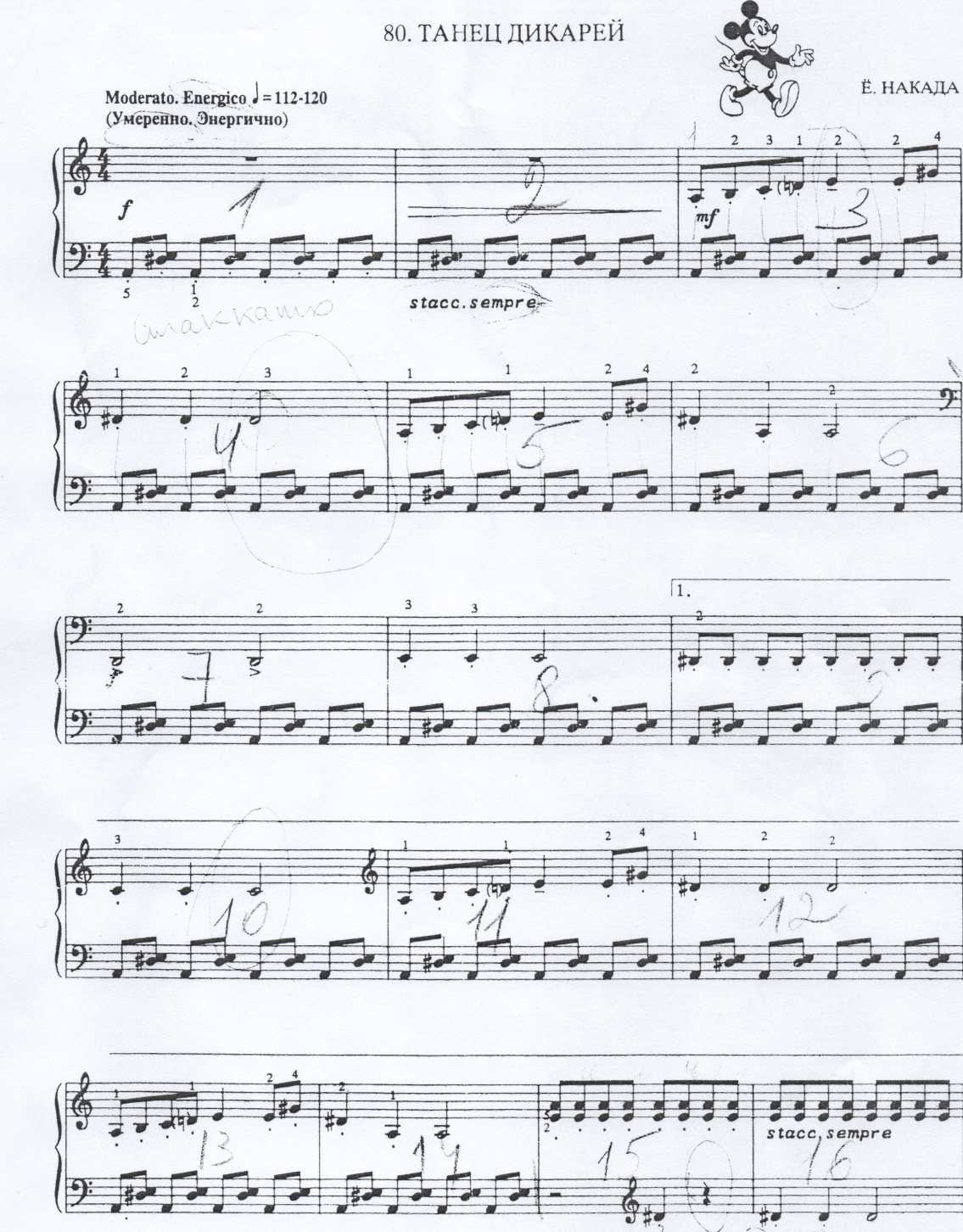 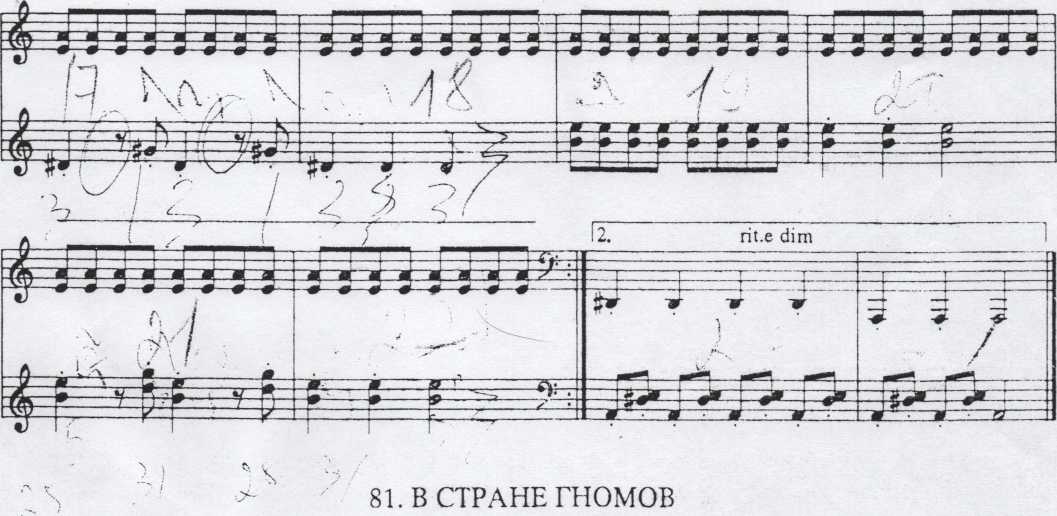 